                                    বাংলাদেশ পরিসংখ্যান ব্যুরো                                  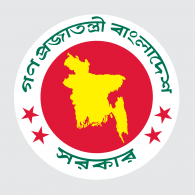 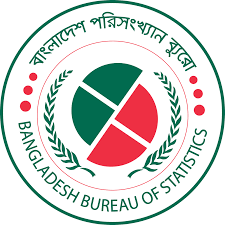 পরিসংখ্যান ও তথ্য ব্যস্থাপনা বিভাগপরিকল্পনা মন্ত্রণালয়গণপ্রজাতন্ত্রী বাংলাদেশ সরকারসিটিজেন চার্টারক ও খ) নাগরিক ও প্রাতিষ্ঠানিক সেবাগ) আভ্যন্তরীন সেবাক্রমসেবার নামসেবা প্রদান পদ্ধতিপ্রয়োজনীয় কাগজপত্র এবং প্রাপ্তিস্থানসেবামূল্য ও পরিশোধ পদ্ধতিসেবা প্রদানের সময়সীমাদায়িত্বপ্রাপ্ত কর্মকর্তার (নাম, পদবী, ফোন ও ই-মেইল)০১জনসংখ্যার প্রত্যয়ন পত্রআবেদন প্রাপ্তির পর রেকর্ড ভুক্তির ইস্যু নম্বর প্রদান করা হয়। নির্দেশিত হয়ে দায়িত্বে নিয়োজিত কর্মচারি যাচাই বাছাই করে নিদিষ্ট ফরমেটে তথ্য উপস্থাপন করেন। পরিসংখ্যান কর্মকর্তা এর অনুমোদন ও স্বাক্ষরের পর আবেদনকারীকে তথ্য প্রদান করা হয়।০১। তথ্য অধিকার আইন ও বিধি অনুযায়ী তথ্য প্রাপ্তির নিদিষ্ট আবেদন ফরম পূরণ এবং প্রয়োজনীয় অন্যান্য কাগজপত্র দাখিল করতে হয়।০২। তথ্যের আবেদন ফরম তথ্য কমিশনের ওয়েবসাইট হতে/ অফিসের সংশিষ্ট শাখা হতে বিনামূল্যে সংগ্রহ করা যায়।বিনামূল্যে (তবে সিডি/ডিস্কে সরবরাহের মূল্য নগদ পরিশোধ করতে হবে)১-৩ কর্মদিবসেএশা চাকমাজে এস এমোবা: ০১৫১৫২৫৪৭৭০Eashachakma93@gmail.com০২আদমশুমারির তথ্যআবেদন প্রাপ্তির পর রেকর্ড ভুক্তির ইস্যু নম্বর প্রদান করা হয়। নির্দেশিত হয়ে দায়িত্বে নিয়োজিত কর্মচারি যাচাই বাছাই করে নিদিষ্ট ফরমেটে তথ্য উপস্থাপন করেন। পরিসংখ্যান কর্মকর্তা এর অনুমোদন ও স্বাক্ষরের পর আবেদনকারীকে তথ্য প্রদান করা হয়।০১। তথ্য অধিকার আইন ও বিধি অনুযায়ী তথ্য প্রাপ্তির নিদিষ্ট আবেদন ফরম পূরণ এবং প্রয়োজনীয় অন্যান্য কাগজপত্র দাখিল করতে হয়।০২। তথ্যের আবেদন ফরম তথ্য কমিশনের ওয়েবসাইট হতে/ অফিসের সংশিষ্ট শাখা হতে বিনামূল্যে সংগ্রহ করা যায়।বিনামূল্যে (তবে সিডি/ডিস্কে সরবরাহের মূল্য নগদ পরিশোধ করতে হবে)১-৩ কর্মদিবসেএশা চাকমাজে এস এমোবা: ০১৫১৫২৫৪৭৭০Eashachakma93@gmail.com০৩কৃষি শুমারির তথ্যআবেদন প্রাপ্তির পর রেকর্ড ভুক্তির ইস্যু নম্বর প্রদান করা হয়। নির্দেশিত হয়ে দায়িত্বে নিয়োজিত কর্মচারি যাচাই বাছাই করে নিদিষ্ট ফরমেটে তথ্য উপস্থাপন করেন। পরিসংখ্যান কর্মকর্তা এর অনুমোদন ও স্বাক্ষরের পর আবেদনকারীকে তথ্য প্রদান করা হয়।০১। তথ্য অধিকার আইন ও বিধি অনুযায়ী তথ্য প্রাপ্তির নিদিষ্ট আবেদন ফরম পূরণ এবং প্রয়োজনীয় অন্যান্য কাগজপত্র দাখিল করতে হয়।০২। তথ্যের আবেদন ফরম তথ্য কমিশনের ওয়েবসাইট হতে/ অফিসের সংশিষ্ট শাখা হতে বিনামূল্যে সংগ্রহ করা যায়।বিনামূল্যে (তবে সিডি/ডিস্কে সরবরাহের মূল্য নগদ পরিশোধ করতে হবে)১-৩ কর্মদিবসেএশা চাকমাজে এস এমোবা: ০১৫১৫২৫৪৭৭০Eashachakma93@gmail.com০৪অর্থনৈতিক শুমারির তথ্যআবেদন প্রাপ্তির পর রেকর্ড ভুক্তির ইস্যু নম্বর প্রদান করা হয়। নির্দেশিত হয়ে দায়িত্বে নিয়োজিত কর্মচারি যাচাই বাছাই করে নিদিষ্ট ফরমেটে তথ্য উপস্থাপন করেন। পরিসংখ্যান কর্মকর্তা এর অনুমোদন ও স্বাক্ষরের পর আবেদনকারীকে তথ্য প্রদান করা হয়।০১। তথ্য অধিকার আইন ও বিধি অনুযায়ী তথ্য প্রাপ্তির নিদিষ্ট আবেদন ফরম পূরণ এবং প্রয়োজনীয় অন্যান্য কাগজপত্র দাখিল করতে হয়।০২। তথ্যের আবেদন ফরম তথ্য কমিশনের ওয়েবসাইট হতে/ অফিসের সংশিষ্ট শাখা হতে বিনামূল্যে সংগ্রহ করা যায়।বিনামূল্যে (তবে সিডি/ডিস্কে সরবরাহের মূল্য নগদ পরিশোধ করতে হবে)১-৩ কর্মদিবসেএশা চাকমাজে এস এমোবা: ০১৫১৫২৫৪৭৭০Eashachakma93@gmail.com০৫খানা তথ্যভান্ডার শুমারির তথ্যআবেদন প্রাপ্তির পর রেকর্ড ভুক্তির ইস্যু নম্বর প্রদান করা হয়। নির্দেশিত হয়ে দায়িত্বে নিয়োজিত কর্মচারি যাচাই বাছাই করে নিদিষ্ট ফরমেটে তথ্য উপস্থাপন করেন। পরিসংখ্যান কর্মকর্তা এর অনুমোদন ও স্বাক্ষরের পর আবেদনকারীকে তথ্য প্রদান করা হয়।০১। তথ্য অধিকার আইন ও বিধি অনুযায়ী তথ্য প্রাপ্তির নিদিষ্ট আবেদন ফরম পূরণ এবং প্রয়োজনীয় অন্যান্য কাগজপত্র দাখিল করতে হয়।০২। তথ্যের আবেদন ফরম তথ্য কমিশনের ওয়েবসাইট হতে/ অফিসের সংশিষ্ট শাখা হতে বিনামূল্যে সংগ্রহ করা যায়।বিনামূল্যে (তবে সিডি/ডিস্কে সরবরাহের মূল্য নগদ পরিশোধ করতে হবে)১-৩ কর্মদিবসেএশা চাকমাজে এস এমোবা: ০১৫১৫২৫৪৭৭০Eashachakma93@gmail.com০৬বস্তি শুমারির তথ্যআবেদন প্রাপ্তির পর রেকর্ড ভুক্তির ইস্যু নম্বর প্রদান করা হয়। নির্দেশিত হয়ে দায়িত্বে নিয়োজিত কর্মচারি যাচাই বাছাই করে নিদিষ্ট ফরমেটে তথ্য উপস্থাপন করেন। পরিসংখ্যান কর্মকর্তা এর অনুমোদন ও স্বাক্ষরের পর আবেদনকারীকে তথ্য প্রদান করা হয়।০১। তথ্য অধিকার আইন ও বিধি অনুযায়ী তথ্য প্রাপ্তির নিদিষ্ট আবেদন ফরম পূরণ এবং প্রয়োজনীয় অন্যান্য কাগজপত্র দাখিল করতে হয়।০২। তথ্যের আবেদন ফরম তথ্য কমিশনের ওয়েবসাইট হতে/ অফিসের সংশিষ্ট শাখা হতে বিনামূল্যে সংগ্রহ করা যায়।বিনামূল্যে (তবে সিডি/ডিস্কে সরবরাহের মূল্য নগদ পরিশোধ করতে হবে)১-৩ কর্মদিবসেএশা চাকমাজে এস এমোবা: ০১৫১৫২৫৪৭৭০Eashachakma93@gmail.com০৭ভাইটাল স্ট্যাটিসটিক্সআবেদন প্রাপ্তির পর রেকর্ড ভুক্তির ইস্যু নম্বর প্রদান করা হয়। নির্দেশিত হয়ে দায়িত্বে নিয়োজিত কর্মচারি যাচাই বাছাই করে নিদিষ্ট ফরমেটে তথ্য উপস্থাপন করেন। পরিসংখ্যান কর্মকর্তা এর অনুমোদন ও স্বাক্ষরের পর আবেদনকারীকে তথ্য প্রদান করা হয়।০১। তথ্য অধিকার আইন ও বিধি অনুযায়ী তথ্য প্রাপ্তির নিদিষ্ট আবেদন ফরম পূরণ এবং প্রয়োজনীয় অন্যান্য কাগজপত্র দাখিল করতে হয়।০২। তথ্যের আবেদন ফরম তথ্য কমিশনের ওয়েবসাইট হতে/ অফিসের সংশিষ্ট শাখা হতে বিনামূল্যে সংগ্রহ করা যায়।বিনামূল্যে (তবে সিডি/ডিস্কে সরবরাহের মূল্য নগদ পরিশোধ করতে হবে)১-৩ কর্মদিবসেএশা চাকমাজে এস এমোবা: ০১৫১৫২৫৪৭৭০Eashachakma93@gmail.com০৮মূল্য ও মজুরী সংক্রান্ত তথ্যআবেদন প্রাপ্তির পর রেকর্ড ভুক্তির ইস্যু নম্বর প্রদান করা হয়। নির্দেশিত হয়ে দায়িত্বে নিয়োজিত কর্মচারি যাচাই বাছাই করে নিদিষ্ট ফরমেটে তথ্য উপস্থাপন করেন। পরিসংখ্যান কর্মকর্তা এর অনুমোদন ও স্বাক্ষরের পর আবেদনকারীকে তথ্য প্রদান করা হয়।০১। তথ্য অধিকার আইন ও বিধি অনুযায়ী তথ্য প্রাপ্তির নিদিষ্ট আবেদন ফরম পূরণ এবং প্রয়োজনীয় অন্যান্য কাগজপত্র দাখিল করতে হয়।০২। তথ্যের আবেদন ফরম তথ্য কমিশনের ওয়েবসাইট হতে/ অফিসের সংশিষ্ট শাখা হতে বিনামূল্যে সংগ্রহ করা যায়।বিনামূল্যে (তবে সিডি/ডিস্কে সরবরাহের মূল্য নগদ পরিশোধ করতে হবে)১-৩ কর্মদিবসেএশা চাকমাজে এস এমোবা: ০১৫১৫২৫৪৭৭০Eashachakma93@gmail.com০৯প্রধান ও অপ্রধান ফসলের হিসাব সংক্রান্ত তথ্যআবেদন প্রাপ্তির পর রেকর্ড ভুক্তির ইস্যু নম্বর প্রদান করা হয়। নির্দেশিত হয়ে দায়িত্বে নিয়োজিত কর্মচারি যাচাই বাছাই করে নিদিষ্ট ফরমেটে তথ্য উপস্থাপন করেন। পরিসংখ্যান কর্মকর্তা এর অনুমোদন ও স্বাক্ষরের পর আবেদনকারীকে তথ্য প্রদান করা হয়।০১। তথ্য অধিকার আইন ও বিধি অনুযায়ী তথ্য প্রাপ্তির নিদিষ্ট আবেদন ফরম পূরণ এবং প্রয়োজনীয় অন্যান্য কাগজপত্র দাখিল করতে হয়।০২। তথ্যের আবেদন ফরম তথ্য কমিশনের ওয়েবসাইট হতে/ অফিসের সংশিষ্ট শাখা হতে বিনামূল্যে সংগ্রহ করা যায়।বিনামূল্যে (তবে সিডি/ডিস্কে সরবরাহের মূল্য নগদ পরিশোধ করতে হবে)১-৩ কর্মদিবসেএশা চাকমাজে এস এমোবা: ০১৫১৫২৫৪৭৭০Eashachakma93@gmail.com১০স্বাস্থ্য ও জনতত্ত্ব সংক্রান্ত তথ্যআবেদন প্রাপ্তির পর রেকর্ড ভুক্তির ইস্যু নম্বর প্রদান করা হয়। নির্দেশিত হয়ে দায়িত্বে নিয়োজিত কর্মচারি যাচাই বাছাই করে নিদিষ্ট ফরমেটে তথ্য উপস্থাপন করেন। পরিসংখ্যান কর্মকর্তা এর অনুমোদন ও স্বাক্ষরের পর আবেদনকারীকে তথ্য প্রদান করা হয়।০১। তথ্য অধিকার আইন ও বিধি অনুযায়ী তথ্য প্রাপ্তির নিদিষ্ট আবেদন ফরম পূরণ এবং প্রয়োজনীয় অন্যান্য কাগজপত্র দাখিল করতে হয়।০২। তথ্যের আবেদন ফরম তথ্য কমিশনের ওয়েবসাইট হতে/ অফিসের সংশিষ্ট শাখা হতে বিনামূল্যে সংগ্রহ করা যায়।বিনামূল্যে (তবে সিডি/ডিস্কে সরবরাহের মূল্য নগদ পরিশোধ করতে হবে)১-৩ কর্মদিবসেএশা চাকমাজে এস এমোবা: ০১৫১৫২৫৪৭৭০Eashachakma93@gmail.com১১শ্রমশক্তি ও শিশুশ্রমের তথ্যআবেদন প্রাপ্তির পর রেকর্ড ভুক্তির ইস্যু নম্বর প্রদান করা হয়। নির্দেশিত হয়ে দায়িত্বে নিয়োজিত কর্মচারি যাচাই বাছাই করে নিদিষ্ট ফরমেটে তথ্য উপস্থাপন করেন। পরিসংখ্যান কর্মকর্তা এর অনুমোদন ও স্বাক্ষরের পর আবেদনকারীকে তথ্য প্রদান করা হয়।০১। তথ্য অধিকার আইন ও বিধি অনুযায়ী তথ্য প্রাপ্তির নিদিষ্ট আবেদন ফরম পূরণ এবং প্রয়োজনীয় অন্যান্য কাগজপত্র দাখিল করতে হয়।০২। তথ্যের আবেদন ফরম তথ্য কমিশনের ওয়েবসাইট হতে/ অফিসের সংশিষ্ট শাখা হতে বিনামূল্যে সংগ্রহ করা যায়।বিনামূল্যে (তবে সিডি/ডিস্কে সরবরাহের মূল্য নগদ পরিশোধ করতে হবে)১-৩ কর্মদিবসেএশা চাকমাজে এস এমোবা: ০১৫১৫২৫৪৭৭০Eashachakma93@gmail.com১২জেন্টার স্ট্যাটিসটিক্সআবেদন প্রাপ্তির পর রেকর্ড ভুক্তির ইস্যু নম্বর প্রদান করা হয়। নির্দেশিত হয়ে দায়িত্বে নিয়োজিত কর্মচারি যাচাই বাছাই করে নিদিষ্ট ফরমেটে তথ্য উপস্থাপন করেন। পরিসংখ্যান কর্মকর্তা এর অনুমোদন ও স্বাক্ষরের পর আবেদনকারীকে তথ্য প্রদান করা হয়।০১। তথ্য অধিকার আইন ও বিধি অনুযায়ী তথ্য প্রাপ্তির নিদিষ্ট আবেদন ফরম পূরণ এবং প্রয়োজনীয় অন্যান্য কাগজপত্র দাখিল করতে হয়।০২। তথ্যের আবেদন ফরম তথ্য কমিশনের ওয়েবসাইট হতে/ অফিসের সংশিষ্ট শাখা হতে বিনামূল্যে সংগ্রহ করা যায়।বিনামূল্যে (তবে সিডি/ডিস্কে সরবরাহের মূল্য নগদ পরিশোধ করতে হবে)১-৩ কর্মদিবসেএশা চাকমাজে এস এমোবা: ০১৫১৫২৫৪৭৭০Eashachakma93@gmail.com১৩শিশু পরিসংখ্যানআবেদন প্রাপ্তির পর রেকর্ড ভুক্তির ইস্যু নম্বর প্রদান করা হয়। নির্দেশিত হয়ে দায়িত্বে নিয়োজিত কর্মচারি যাচাই বাছাই করে নিদিষ্ট ফরমেটে তথ্য উপস্থাপন করেন। পরিসংখ্যান কর্মকর্তা এর অনুমোদন ও স্বাক্ষরের পর আবেদনকারীকে তথ্য প্রদান করা হয়।০১। তথ্য অধিকার আইন ও বিধি অনুযায়ী তথ্য প্রাপ্তির নিদিষ্ট আবেদন ফরম পূরণ এবং প্রয়োজনীয় অন্যান্য কাগজপত্র দাখিল করতে হয়।০২। তথ্যের আবেদন ফরম তথ্য কমিশনের ওয়েবসাইট হতে/ অফিসের সংশিষ্ট শাখা হতে বিনামূল্যে সংগ্রহ করা যায়।বিনামূল্যে (তবে সিডি/ডিস্কে সরবরাহের মূল্য নগদ পরিশোধ করতে হবে)১-৩ কর্মদিবসেএশা চাকমাজে এস এমোবা: ০১৫১৫২৫৪৭৭০Eashachakma93@gmail.com১৪খানার (পরিবারের) আয় ব্যয় সম্পর্কিত তথ্যআবেদন প্রাপ্তির পর রেকর্ড ভুক্তির ইস্যু নম্বর প্রদান করা হয়। নির্দেশিত হয়ে দায়িত্বে নিয়োজিত কর্মচারি যাচাই বাছাই করে নিদিষ্ট ফরমেটে তথ্য উপস্থাপন করেন। পরিসংখ্যান কর্মকর্তা এর অনুমোদন ও স্বাক্ষরের পর আবেদনকারীকে তথ্য প্রদান করা হয়।০১। তথ্য অধিকার আইন ও বিধি অনুযায়ী তথ্য প্রাপ্তির নিদিষ্ট আবেদন ফরম পূরণ এবং প্রয়োজনীয় অন্যান্য কাগজপত্র দাখিল করতে হয়।০২। তথ্যের আবেদন ফরম তথ্য কমিশনের ওয়েবসাইট হতে/ অফিসের সংশিষ্ট শাখা হতে বিনামূল্যে সংগ্রহ করা যায়।বিনামূল্যে (তবে সিডি/ডিস্কে সরবরাহের মূল্য নগদ পরিশোধ করতে হবে)১-৩ কর্মদিবসেএশা চাকমাজে এস এমোবা: ০১৫১৫২৫৪৭৭০Eashachakma93@gmail.com১৫ভোক্তার মূল্য সূচক জরীপআবেদন প্রাপ্তির পর রেকর্ড ভুক্তির ইস্যু নম্বর প্রদান করা হয়। নির্দেশিত হয়ে দায়িত্বে নিয়োজিত কর্মচারি যাচাই বাছাই করে নিদিষ্ট ফরমেটে তথ্য উপস্থাপন করেন। পরিসংখ্যান কর্মকর্তা এর অনুমোদন ও স্বাক্ষরের পর আবেদনকারীকে তথ্য প্রদান করা হয়।০১। তথ্য অধিকার আইন ও বিধি অনুযায়ী তথ্য প্রাপ্তির নিদিষ্ট আবেদন ফরম পূরণ এবং প্রয়োজনীয় অন্যান্য কাগজপত্র দাখিল করতে হয়।০২। তথ্যের আবেদন ফরম তথ্য কমিশনের ওয়েবসাইট হতে/ অফিসের সংশিষ্ট শাখা হতে বিনামূল্যে সংগ্রহ করা যায়।বিনামূল্যে (তবে সিডি/ডিস্কে সরবরাহের মূল্য নগদ পরিশোধ করতে হবে)১-৩ কর্মদিবসেএশা চাকমাজে এস এমোবা: ০১৫১৫২৫৪৭৭০Eashachakma93@gmail.com১৬জিডিপির প্রবৃদ্ধির হারআবেদন প্রাপ্তির পর রেকর্ড ভুক্তির ইস্যু নম্বর প্রদান করা হয়। নির্দেশিত হয়ে দায়িত্বে নিয়োজিত কর্মচারি যাচাই বাছাই করে নিদিষ্ট ফরমেটে তথ্য উপস্থাপন করেন। পরিসংখ্যান কর্মকর্তা এর অনুমোদন ও স্বাক্ষরের পর আবেদনকারীকে তথ্য প্রদান করা হয়।০১। তথ্য অধিকার আইন ও বিধি অনুযায়ী তথ্য প্রাপ্তির নিদিষ্ট আবেদন ফরম পূরণ এবং প্রয়োজনীয় অন্যান্য কাগজপত্র দাখিল করতে হয়।০২। তথ্যের আবেদন ফরম তথ্য কমিশনের ওয়েবসাইট হতে/ অফিসের সংশিষ্ট শাখা হতে বিনামূল্যে সংগ্রহ করা যায়।বিনামূল্যে (তবে সিডি/ডিস্কে সরবরাহের মূল্য নগদ পরিশোধ করতে হবে)১-৩ কর্মদিবসেএশা চাকমাজে এস এমোবা: ০১৫১৫২৫৪৭৭০Eashachakma93@gmail.com১৭মাসিক কৃষি মজুরির হারআবেদন প্রাপ্তির পর রেকর্ড ভুক্তির ইস্যু নম্বর প্রদান করা হয়। নির্দেশিত হয়ে দায়িত্বে নিয়োজিত কর্মচারি যাচাই বাছাই করে নিদিষ্ট ফরমেটে তথ্য উপস্থাপন করেন। পরিসংখ্যান কর্মকর্তা এর অনুমোদন ও স্বাক্ষরের পর আবেদনকারীকে তথ্য প্রদান করা হয়।০১। তথ্য অধিকার আইন ও বিধি অনুযায়ী তথ্য প্রাপ্তির নিদিষ্ট আবেদন ফরম পূরণ এবং প্রয়োজনীয় অন্যান্য কাগজপত্র দাখিল করতে হয়।০২। তথ্যের আবেদন ফরম তথ্য কমিশনের ওয়েবসাইট হতে/ অফিসের সংশিষ্ট শাখা হতে বিনামূল্যে সংগ্রহ করা যায়।বিনামূল্যে (তবে সিডি/ডিস্কে সরবরাহের মূল্য নগদ পরিশোধ করতে হবে)১-৩ কর্মদিবসেএশা চাকমাজে এস এমোবা: ০১৫১৫২৫৪৭৭০Eashachakma93@gmail.com১৮পরিবেশ পরিসংখ্যান আবেদন প্রাপ্তির পর রেকর্ড ভুক্তির ইস্যু নম্বর প্রদান করা হয়। নির্দেশিত হয়ে দায়িত্বে নিয়োজিত কর্মচারি যাচাই বাছাই করে নিদিষ্ট ফরমেটে তথ্য উপস্থাপন করেন। পরিসংখ্যান কর্মকর্তা এর অনুমোদন ও স্বাক্ষরের পর আবেদনকারীকে তথ্য প্রদান করা হয়।০১। তথ্য অধিকার আইন ও বিধি অনুযায়ী তথ্য প্রাপ্তির নিদিষ্ট আবেদন ফরম পূরণ এবং প্রয়োজনীয় অন্যান্য কাগজপত্র দাখিল করতে হয়।০২। তথ্যের আবেদন ফরম তথ্য কমিশনের ওয়েবসাইট হতে/ অফিসের সংশিষ্ট শাখা হতে বিনামূল্যে সংগ্রহ করা যায়।বিনামূল্যে (তবে সিডি/ডিস্কে সরবরাহের মূল্য নগদ পরিশোধ করতে হবে)১-৩ কর্মদিবসেএশা চাকমাজে এস এমোবা: ০১৫১৫২৫৪৭৭০Eashachakma93@gmail.com১৯দারিদ্র পরিসংখ্যানআবেদন প্রাপ্তির পর রেকর্ড ভুক্তির ইস্যু নম্বর প্রদান করা হয়। নির্দেশিত হয়ে দায়িত্বে নিয়োজিত কর্মচারি যাচাই বাছাই করে নিদিষ্ট ফরমেটে তথ্য উপস্থাপন করেন। পরিসংখ্যান কর্মকর্তা এর অনুমোদন ও স্বাক্ষরের পর আবেদনকারীকে তথ্য প্রদান করা হয়।০১। তথ্য অধিকার আইন ও বিধি অনুযায়ী তথ্য প্রাপ্তির নিদিষ্ট আবেদন ফরম পূরণ এবং প্রয়োজনীয় অন্যান্য কাগজপত্র দাখিল করতে হয়।০২। তথ্যের আবেদন ফরম তথ্য কমিশনের ওয়েবসাইট হতে/ অফিসের সংশিষ্ট শাখা হতে বিনামূল্যে সংগ্রহ করা যায়।বিনামূল্যে (তবে সিডি/ডিস্কে সরবরাহের মূল্য নগদ পরিশোধ করতে হবে)১-৩ কর্মদিবসেএশা চাকমাজে এস এমোবা: ০১৫১৫২৫৪৭৭০Eashachakma93@gmail.com২০বন, মৎস এবং গবাদি পশু হাসঁমুরগি সংক্রান্ত জরিপআবেদন প্রাপ্তির পর রেকর্ড ভুক্তির ইস্যু নম্বর প্রদান করা হয়। নির্দেশিত হয়ে দায়িত্বে নিয়োজিত কর্মচারি যাচাই বাছাই করে নিদিষ্ট ফরমেটে তথ্য উপস্থাপন করেন। পরিসংখ্যান কর্মকর্তা এর অনুমোদন ও স্বাক্ষরের পর আবেদনকারীকে তথ্য প্রদান করা হয়।০১। তথ্য অধিকার আইন ও বিধি অনুযায়ী তথ্য প্রাপ্তির নিদিষ্ট আবেদন ফরম পূরণ এবং প্রয়োজনীয় অন্যান্য কাগজপত্র দাখিল করতে হয়।০২। তথ্যের আবেদন ফরম তথ্য কমিশনের ওয়েবসাইট হতে/ অফিসের সংশিষ্ট শাখা হতে বিনামূল্যে সংগ্রহ করা যায়।বিনামূল্যে (তবে সিডি/ডিস্কে সরবরাহের মূল্য নগদ পরিশোধ করতে হবে)১-৩ কর্মদিবসেএশা চাকমাজে এস এমোবা: ০১৫১৫২৫৪৭৭০Eashachakma93@gmail.com২১ভূমি ব্যবহার ও সেচ পরিসংখ্যানআবেদন প্রাপ্তির পর রেকর্ড ভুক্তির ইস্যু নম্বর প্রদান করা হয়। নির্দেশিত হয়ে দায়িত্বে নিয়োজিত কর্মচারি যাচাই বাছাই করে নিদিষ্ট ফরমেটে তথ্য উপস্থাপন করেন। পরিসংখ্যান কর্মকর্তা এর অনুমোদন ও স্বাক্ষরের পর আবেদনকারীকে তথ্য প্রদান করা হয়।০১। তথ্য অধিকার আইন ও বিধি অনুযায়ী তথ্য প্রাপ্তির নিদিষ্ট আবেদন ফরম পূরণ এবং প্রয়োজনীয় অন্যান্য কাগজপত্র দাখিল করতে হয়।০২। তথ্যের আবেদন ফরম তথ্য কমিশনের ওয়েবসাইট হতে/ অফিসের সংশিষ্ট শাখা হতে বিনামূল্যে সংগ্রহ করা যায়।বিনামূল্যে (তবে সিডি/ডিস্কে সরবরাহের মূল্য নগদ পরিশোধ করতে হবে)১-৩ কর্মদিবসেএশা চাকমাজে এস এমোবা: ০১৫১৫২৫৪৭৭০Eashachakma93@gmail.com২২প্রধান ও অপ্রধান ফসলের মূল্য ও উৎপাদন খরচ জরিপআবেদন প্রাপ্তির পর রেকর্ড ভুক্তির ইস্যু নম্বর প্রদান করা হয়। নির্দেশিত হয়ে দায়িত্বে নিয়োজিত কর্মচারি যাচাই বাছাই করে নিদিষ্ট ফরমেটে তথ্য উপস্থাপন করেন। পরিসংখ্যান কর্মকর্তা এর অনুমোদন ও স্বাক্ষরের পর আবেদনকারীকে তথ্য প্রদান করা হয়।০১। তথ্য অধিকার আইন ও বিধি অনুযায়ী তথ্য প্রাপ্তির নিদিষ্ট আবেদন ফরম পূরণ এবং প্রয়োজনীয় অন্যান্য কাগজপত্র দাখিল করতে হয়।০২। তথ্যের আবেদন ফরম তথ্য কমিশনের ওয়েবসাইট হতে/ অফিসের সংশিষ্ট শাখা হতে বিনামূল্যে সংগ্রহ করা যায়।বিনামূল্যে (তবে সিডি/ডিস্কে সরবরাহের মূল্য নগদ পরিশোধ করতে হবে)১-৩ কর্মদিবসেএশা চাকমাজে এস এমোবা: ০১৫১৫২৫৪৭৭০Eashachakma93@gmail.com২৩ট্যোবাকো সার্ভে সংক্রান্ত তথ্যআবেদন প্রাপ্তির পর রেকর্ড ভুক্তির ইস্যু নম্বর প্রদান করা হয়। নির্দেশিত হয়ে দায়িত্বে নিয়োজিত কর্মচারি যাচাই বাছাই করে নিদিষ্ট ফরমেটে তথ্য উপস্থাপন করেন। পরিসংখ্যান কর্মকর্তা এর অনুমোদন ও স্বাক্ষরের পর আবেদনকারীকে তথ্য প্রদান করা হয়।০১। তথ্য অধিকার আইন ও বিধি অনুযায়ী তথ্য প্রাপ্তির নিদিষ্ট আবেদন ফরম পূরণ এবং প্রয়োজনীয় অন্যান্য কাগজপত্র দাখিল করতে হয়।০২। তথ্যের আবেদন ফরম তথ্য কমিশনের ওয়েবসাইট হতে/ অফিসের সংশিষ্ট শাখা হতে বিনামূল্যে সংগ্রহ করা যায়।বিনামূল্যে (তবে সিডি/ডিস্কে সরবরাহের মূল্য নগদ পরিশোধ করতে হবে)১-৩ কর্মদিবসেএশা চাকমাজে এস এমোবা: ০১৫১৫২৫৪৭৭০Eashachakma93@gmail.com২৪নারীদের অবস্থান সম্পর্কিত জরিপআবেদন প্রাপ্তির পর রেকর্ড ভুক্তির ইস্যু নম্বর প্রদান করা হয়। নির্দেশিত হয়ে দায়িত্বে নিয়োজিত কর্মচারি যাচাই বাছাই করে নিদিষ্ট ফরমেটে তথ্য উপস্থাপন করেন। পরিসংখ্যান কর্মকর্তা এর অনুমোদন ও স্বাক্ষরের পর আবেদনকারীকে তথ্য প্রদান করা হয়।০১। তথ্য অধিকার আইন ও বিধি অনুযায়ী তথ্য প্রাপ্তির নিদিষ্ট আবেদন ফরম পূরণ এবং প্রয়োজনীয় অন্যান্য কাগজপত্র দাখিল করতে হয়।০২। তথ্যের আবেদন ফরম তথ্য কমিশনের ওয়েবসাইট হতে/ অফিসের সংশিষ্ট শাখা হতে বিনামূল্যে সংগ্রহ করা যায়।বিনামূল্যে (তবে সিডি/ডিস্কে সরবরাহের মূল্য নগদ পরিশোধ করতে হবে)১-৩ কর্মদিবসেএশা চাকমাজে এস এমোবা: ০১৫১৫২৫৪৭৭০Eashachakma93@gmail.com২৫মা ও শিশু পরিসংখ্যানআবেদন প্রাপ্তির পর রেকর্ড ভুক্তির ইস্যু নম্বর প্রদান করা হয়। নির্দেশিত হয়ে দায়িত্বে নিয়োজিত কর্মচারি যাচাই বাছাই করে নিদিষ্ট ফরমেটে তথ্য উপস্থাপন করেন। পরিসংখ্যান কর্মকর্তা এর অনুমোদন ও স্বাক্ষরের পর আবেদনকারীকে তথ্য প্রদান করা হয়।০১। তথ্য অধিকার আইন ও বিধি অনুযায়ী তথ্য প্রাপ্তির নিদিষ্ট আবেদন ফরম পূরণ এবং প্রয়োজনীয় অন্যান্য কাগজপত্র দাখিল করতে হয়।০২। তথ্যের আবেদন ফরম তথ্য কমিশনের ওয়েবসাইট হতে/ অফিসের সংশিষ্ট শাখা হতে বিনামূল্যে সংগ্রহ করা যায়।বিনামূল্যে (তবে সিডি/ডিস্কে সরবরাহের মূল্য নগদ পরিশোধ করতে হবে)১-৩ কর্মদিবসেএশা চাকমাজে এস এমোবা: ০১৫১৫২৫৪৭৭০Eashachakma93@gmail.com২৬ডিস্ট্রিকস স্ট্যাটিসটিক্সআবেদন প্রাপ্তির পর রেকর্ড ভুক্তির ইস্যু নম্বর প্রদান করা হয়। নির্দেশিত হয়ে দায়িত্বে নিয়োজিত কর্মচারি যাচাই বাছাই করে নিদিষ্ট ফরমেটে তথ্য উপস্থাপন করেন। পরিসংখ্যান কর্মকর্তা এর অনুমোদন ও স্বাক্ষরের পর আবেদনকারীকে তথ্য প্রদান করা হয়।০১। তথ্য অধিকার আইন ও বিধি অনুযায়ী তথ্য প্রাপ্তির নিদিষ্ট আবেদন ফরম পূরণ এবং প্রয়োজনীয় অন্যান্য কাগজপত্র দাখিল করতে হয়।০২। তথ্যের আবেদন ফরম তথ্য কমিশনের ওয়েবসাইট হতে/ অফিসের সংশিষ্ট শাখা হতে বিনামূল্যে সংগ্রহ করা যায়।বিনামূল্যে (তবে সিডি/ডিস্কে সরবরাহের মূল্য নগদ পরিশোধ করতে হবে)১-৩ কর্মদিবসেএশা চাকমাজে এস এমোবা: ০১৫১৫২৫৪৭৭০Eashachakma93@gmail.com২৭প্রধান আয় ও বিনিয়োগ জরিপআবেদন প্রাপ্তির পর রেকর্ড ভুক্তির ইস্যু নম্বর প্রদান করা হয়। নির্দেশিত হয়ে দায়িত্বে নিয়োজিত কর্মচারি যাচাই বাছাই করে নিদিষ্ট ফরমেটে তথ্য উপস্থাপন করেন। পরিসংখ্যান কর্মকর্তা এর অনুমোদন ও স্বাক্ষরের পর আবেদনকারীকে তথ্য প্রদান করা হয়।০১। তথ্য অধিকার আইন ও বিধি অনুযায়ী তথ্য প্রাপ্তির নিদিষ্ট আবেদন ফরম পূরণ এবং প্রয়োজনীয় অন্যান্য কাগজপত্র দাখিল করতে হয়।০২। তথ্যের আবেদন ফরম তথ্য কমিশনের ওয়েবসাইট হতে/ অফিসের সংশিষ্ট শাখা হতে বিনামূল্যে সংগ্রহ করা যায়।বিনামূল্যে (তবে সিডি/ডিস্কে সরবরাহের মূল্য নগদ পরিশোধ করতে হবে)১-৩ কর্মদিবসেএশা চাকমাজে এস এমোবা: ০১৫১৫২৫৪৭৭০Eashachakma93@gmail.com২৮দাগগুচ্ছ জরিপআবেদন প্রাপ্তির পর রেকর্ড ভুক্তির ইস্যু নম্বর প্রদান করা হয়। নির্দেশিত হয়ে দায়িত্বে নিয়োজিত কর্মচারি যাচাই বাছাই করে নিদিষ্ট ফরমেটে তথ্য উপস্থাপন করেন। পরিসংখ্যান কর্মকর্তা এর অনুমোদন ও স্বাক্ষরের পর আবেদনকারীকে তথ্য প্রদান করা হয়।০১। তথ্য অধিকার আইন ও বিধি অনুযায়ী তথ্য প্রাপ্তির নিদিষ্ট আবেদন ফরম পূরণ এবং প্রয়োজনীয় অন্যান্য কাগজপত্র দাখিল করতে হয়।০২। তথ্যের আবেদন ফরম তথ্য কমিশনের ওয়েবসাইট হতে/ অফিসের সংশিষ্ট শাখা হতে বিনামূল্যে সংগ্রহ করা যায়।বিনামূল্যে (তবে সিডি/ডিস্কে সরবরাহের মূল্য নগদ পরিশোধ করতে হবে)১-৩ কর্মদিবসেএশা চাকমাজে এস এমোবা: ০১৫১৫২৫৪৭৭০Eashachakma93@gmail.com২৯জিও কেড হালনাগাদকরনআবেদন প্রাপ্তির পর রেকর্ড ভুক্তির ইস্যু নম্বর প্রদান করা হয়। নির্দেশিত হয়ে দায়িত্বে নিয়োজিত কর্মচারি যাচাই বাছাই করে নিদিষ্ট ফরমেটে তথ্য উপস্থাপন করেন। পরিসংখ্যান কর্মকর্তা এর অনুমোদন ও স্বাক্ষরের পর আবেদনকারীকে তথ্য প্রদান করা হয়।০১। তথ্য অধিকার আইন ও বিধি অনুযায়ী তথ্য প্রাপ্তির নিদিষ্ট আবেদন ফরম পূরণ এবং প্রয়োজনীয় অন্যান্য কাগজপত্র দাখিল করতে হয়।০২। তথ্যের আবেদন ফরম তথ্য কমিশনের ওয়েবসাইট হতে/ অফিসের সংশিষ্ট শাখা হতে বিনামূল্যে সংগ্রহ করা যায়।বিনামূল্যে (তবে সিডি/ডিস্কে সরবরাহের মূল্য নগদ পরিশোধ করতে হবে)১-৩ কর্মদিবসেএশা চাকমাজে এস এমোবা: ০১৫১৫২৫৪৭৭০Eashachakma93@gmail.com৩০ক্ষুদ্র নৃ-গোষ্টি ও আদিবাসীদের তথ্যআবেদন প্রাপ্তির পর রেকর্ড ভুক্তির ইস্যু নম্বর প্রদান করা হয়। নির্দেশিত হয়ে দায়িত্বে নিয়োজিত কর্মচারি যাচাই বাছাই করে নিদিষ্ট ফরমেটে তথ্য উপস্থাপন করেন। পরিসংখ্যান কর্মকর্তা এর অনুমোদন ও স্বাক্ষরের পর আবেদনকারীকে তথ্য প্রদান করা হয়।০১। তথ্য অধিকার আইন ও বিধি অনুযায়ী তথ্য প্রাপ্তির নিদিষ্ট আবেদন ফরম পূরণ এবং প্রয়োজনীয় অন্যান্য কাগজপত্র দাখিল করতে হয়।০২। তথ্যের আবেদন ফরম তথ্য কমিশনের ওয়েবসাইট হতে/ অফিসের সংশিষ্ট শাখা হতে বিনামূল্যে সংগ্রহ করা যায়।বিনামূল্যে (তবে সিডি/ডিস্কে সরবরাহের মূল্য নগদ পরিশোধ করতে হবে)১-৩ কর্মদিবসেএশা চাকমাজে এস এমোবা: ০১৫১৫২৫৪৭৭০Eashachakma93@gmail.comক্রমসেবার নামসেবা প্রদান পদ্ধতিপ্রয়োজনীয় কাগজপত্র এবং প্রাপ্তিস্থানসেবামূল্য ও পরিশোধ পদ্ধতিসেবা প্রদানের সময়সীমাদায়িত্বপ্রাপ্ত কর্মকর্তার (নাম, পদবী, ফোন ও ই-মেইল)০১শ্রান্তিবিনোদন ছুটি মঞ্জুরিআবেদন প্রাপ্তির পর বিনামূল্যে    ৩ - ৭ কর্মদিবসেএশা চাকমাজে এস এমোবা: ০১৫১৫২৫৪৭৭০Eashachakma93@gmail.com০২সাজ পোষাকআবেদন প্রাপ্তির পর বিনামূল্যে    ৩ - ৭ কর্মদিবসেএশা চাকমাজে এস এমোবা: ০১৫১৫২৫৪৭৭০Eashachakma93@gmail.com০৩প্রসূতি ছুটি মঞ্জুরীআবেদন প্রাপ্তির পর বিনামূল্যে    ৩ - ৭ কর্মদিবসেএশা চাকমাজে এস এমোবা: ০১৫১৫২৫৪৭৭০Eashachakma93@gmail.com০৪জিপিএফ অগ্রীম মঞ্জুরীআবেদন প্রাপ্তির পর বিনামূল্যে    ৩ - ৭ কর্মদিবসেএশা চাকমাজে এস এমোবা: ০১৫১৫২৫৪৭৭০Eashachakma93@gmail.com০৫গৃহনির্মান অগ্রীম মঞ্জুরীআবেদন প্রাপ্তির পর বিনামূল্যে    ৩ - ৭ কর্মদিবসেএশা চাকমাজে এস এমোবা: ০১৫১৫২৫৪৭৭০Eashachakma93@gmail.com০৬অর্জিত ছুটি মঞ্জুরীআবেদন প্রাপ্তির পর বিনামূল্যে    ৩ - ৭ কর্মদিবসেএশা চাকমাজে এস এমোবা: ০১৫১৫২৫৪৭৭০Eashachakma93@gmail.com